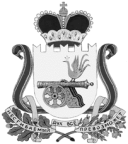 АДМИНИСТРАЦИЯВЯЗЬМА - БРЯНСКОГО СЕЛЬСКОГО ПОСЕЛЕНИЯВЯЗЕМСКОГО РАЙОНА СМОЛЕНСКОЙ ОБЛАСТИ П О С Т А Н О В Л Е Н И Еот 28.11.2022                                                                                                        № 83	В соответствии со статьей 160.1 Бюджетного кодекса Российской Федерации,	Администрация Вязьма - Брянского сельского поселения Вяземского района Смоленской области п о с т а н о в л я е т:	1. Внести в Перечень главных администраторов доходов бюджета Вязьма - Брянского сельского поселения Вяземского района Смоленской области, утвержденный постановлением Администрации Вязьма - Брянского сельского поселения Вяземского района Смоленской области от 06.12.2021 № 54 «Об утверждении перечня главных администраторов доходов бюджета Вязьма - Брянского сельского поселения Вяземского района Смоленской области», следующие изменения:1) после строкидополнить строкой2) после строкидополнить строкой3) после строкидополнить строкой2. Настоящее постановление обнародовать на информационных стендах Администрации Вязьма - Брянского сельского поселения Вяземского района Смоленской области и разместить на официальном сайте Администрации Вязьма - Брянского сельского поселения Вяземского района Смоленской области в информационно-телекоммуникационной сети «Интернет» (http://вязьма-брянская.рф/).3. Контроль за выполнением настоящего постановления оставляю за собой.4. Настоящее постановление вступает в силу с момента подписания.Глава муниципального образованияВязьма - Брянского сельского поселенияВяземского района Смоленской области                                      В.П. ШайтороваО внесении изменений в постановление Администрации Вязьма - Брянского сельского поселения Вяземского района Смоленской области от 06.12.2021 № 54  «Об утверждении перечня главных администраторов доходов бюджета Вязьма - Брянского сельского поселения Вяземского района Смоленской области»9081 13 02995 10 0003 130Прочие доходы от компенсации затрат бюджетов сельских поселений (возврат дебиторской задолженности прошлых лет)9081 16 10061 10 0000 140Платежи в целях возмещения убытков, причиненных уклонением от заключения с муниципальным органом сельского поселения (муниципальным казенным учреждением) муниципального контракта, а также иные денежные средства, подлежащие зачислению в бюджет сельского поселения за нарушение законодательства Российской Федерации о контрактной системе в сфере закупок товаров, работ, услуг для обеспечения государственных и муниципальных нужд (за исключением муниципального контракта, финансируемого за счет средств муниципального дорожного фонда)9082 02 25555 10 0000 150Субсидии бюджетам сельских поселений на реализацию программ формирования современной городской среды 9082 02 29999 10 0000 150Прочие субсидии бюджетам сельских поселений9082 02 35118 10 0000 150Субвенции бюджетам сельских поселений на осуществление первичного воинского учета органами местного самоуправления поселений, муниципальных и городских округов9082 07 05030 10 0000 150Прочие безвозмездные поступления в бюджеты сельских поселений